Современные образовательные технологии в ДОУ.   Современные педагогические технологии в дошкольном образовании направлены на реализацию ФГОС.    Принципиально важной стороной в педагогической технологии является позиция ребенка в воспитательно-образовательном процессе, отношение к ребенку со стороны взрослых. Взрослый в общении с детьми придерживается положения: «Не рядом, не над ним, а вместе!» Его цель - содействовать становлению ребенка как личности.Основные требования педагогической технологии:-Концептуальность- Системность -Управляемость -Эффективность -ВоспроизводимостьСтруктура образовательной технологииКонцептуальная часть - это научная база технологии, т.е. психолого-педагогические идеи, которые заложены в ее фундамент.Содержательная часть - это общие, конкретные цели и содержание учебного материала.	Процессуальная часть - совокупность форм и методов учебной
деятельности детей, методов и форм работы педагога, деятельности педагога по
управлению процессом усвоения материала, диагностика обучающего процесса.К числу современных образовательных технологий можно отнести:-здоровьесберегающие технологии; -технологию проектной деятельности;- технологию исследовательской деятельности;-информационно-коммуникативные технологии;-личностно-ориентированные технологии; -технологию  портфолио дошкольника и воспитателя;-игровую технологию;-технологию «ТРИЗ» и др.. Здоровьесберегающие технологии.      Целью здоровьесберегающих технологий является обеспечение ребенку возможности сохранения здоровья, формирование у него необходимых знаний, умений, навыков по здоровому образу жизни.В современных условиях развитие человека невозможно без построения системы формирования его здоровья. Выделяют  три группы здоровьесберегающих технологий:1. Технологии сохранения и стимулирования здоровья: ритмопластика, динамические паузы, подвижные и спортивные игры, релаксация, технологии эстетической направленности, гимнастика пальчиковая, гимнастика для глаз, гимнастика дыхательная, гимнастика корригирующая, гимнастика ортопедическая.2. Технологии обучения здоровому образу жизни: коммуникативные игры, беседы из серии «Здоровье», самомассаж, точечный самомассаж.3. Коррекционные технологии: арттерапия, технологии музыкального воздействия, сказкотерапия, технологии воздействия цветом, технологии коррекции поведения, психогимнастика, фонетическая и логопедическая ритмика.Технология проектной деятельности.Цель: Развитие и обогащение социально-личностного опыта посредством включения детей в сферу межличностного взаимодействия.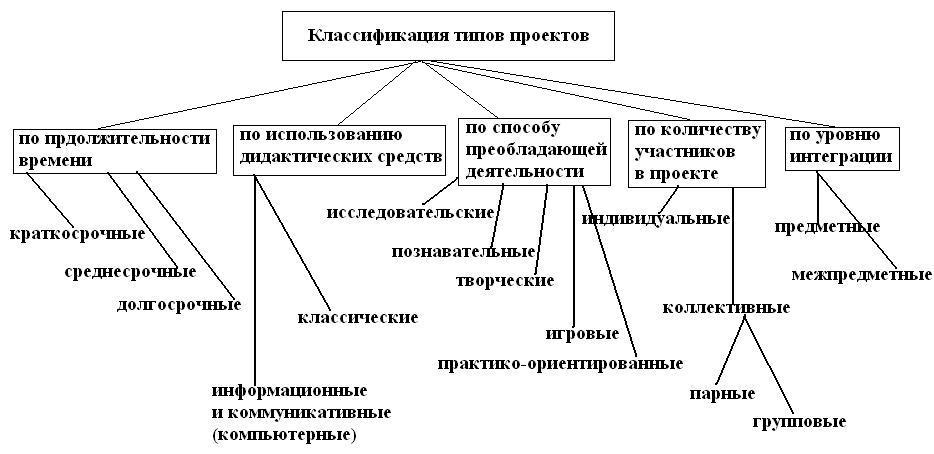 Технология исследовательской деятельностиЦепь исследовательской деятельности в детском саду - сформировать у дошкольников основные ключевые компетенции, способность к исследовательскому типу мышления.Методы и приемы организации экспериментально — исследовательской деятельности:- эвристические беседы;- постановка и решение вопросов проблемного характера;- наблюдения;- моделирование;- опыты;- фиксация результатов: наблюдений, опытов, экспериментов , трудовой деятельности;- «погружение» в краски, звуки, запахи и образы природы;- подражание голосам и звукам природы;- использование художественного слова;- дидактические игры, игровые обучающие и творчески развивающие ситуации;- трудовые поручения, действия.Информационно-коммуникативные технологии      Мир, в котором развивается современный ребенок, коренным образом отличается от мира,   в котором выросли его родители. Это предъявляет качественно новые требования к дошкольному воспитанию как первому звену непрерывного образования: образования с использованием современных информационных технологий (компьютер, интерактивная доска, планшет и др.)Требования к компьютерным программам ДОУ:-Исследовательский характер;-Легкость для самостоятельных занятий детей;-Развитие широкого спектра навыков и представлений;-Возрастное соответствие;-Занимательность.  Личностно-ориентированная технология       Личностно-ориентированные технологии ставят в центр всей системы дошкольного образования личность ребенка, обеспечение комфортных условий в семье и дошкольном учреждении, бесконфликтных и безопасных условий ее развития, реализация имеющихся природных потенциалов.В рамках личностно-ориентированных технологий самостоятельными направлениями выделяются:-Гуманно-личностные технологии;-Технология сотрудничества. Технология «Портфолио дошкольника».       Портфолио— это копилка личных достижений ребенка в разнообразных видах деятельности, его успехов, положительных эмоций, возможность еще раз пережить приятные моменты своей жизни, это своеобразный маршрут развития ребенка.Существует  ряд функций  портфолио:                                                                                      -диагностическая (фиксирует изменения и рост за определенный период времени),-содержательная (раскрывает весь спектр выполняемых работ), рейтинговая (показывает диапазон умений и навыков ребенка) и др.       Процесс создания портфолио является своего рода педагогической технологией. Вариантов портфолио очень много. Содержание разделов заполняется постепенно, в соответствии с возможностями и достижениями дошкольника. Технология «Портфолио педагога».       Современное образование нуждается в новом типе педагога.       Портфолио позволяет учитывать результаты, достигнутые педагогом в разнообразных видах деятельности (воспитательной, учебной, творческой, социальной, коммуникативной), и является альтернативной формой оценки профессионализма и результативности работы педагога.Игровая технология     Главная цель игровой технологии – создание полноценной мотивационной основы для формирования навыков и умений деятельности в зависимости от условий функционирования дошкольного учреждения и уровня развития детей.     Строится как целостное образование, охватывающее определенную часть учебного процесса и объединенное общим содержанием, сюжетом, персонажем. В нее включаются последовательно:-игры и упражнения, формирующие умение выделять основные, характерные признаки предметов, сравнивать, сопоставлять их;-группы игр на обобщение предметов по определенным признакам;-группы игр, в процессе которых у дошкольников развивается умение отличать реальные явления от нереальных;-группы игр, воспитывающих умение владеть собой, быстроту реакции на слово, фонематический слух, смекалку и др.     Составление игровых технологий из отдельных игр и элементов - забота каждого воспитателя.     Игровые технологии тесно связаны со всеми сторонами воспитательной и образовательной работы детского сада и решением его основных задач. Некоторые современные образовательные программы предлагают использовать народную игру как средство педагогической коррекции поведения детей.Технология «ТРИЗ»     ТРИЗ (теория решения изобретательских задач), которая создана ученым-изобретателем Т.С. Альтшуллером.      Воспитатель использует нетрадиционные формы работы, которые ставят ребенка в позицию думающего человека. Адаптированная к дошкольному возрасту ТРИЗ-технология позволяет воспитывать и обучать ребенка под девизом «Творчество во всем!» Дошкольный возраст уникален, ибо как сформируется ребенок, такова будет и его жизнь, именно поэтому важно не упустить этот период для раскрытия творческого потенциала каждого ребенка.       Целью использования данной технологии в детском саду является развитие, с одной стороны, таких качеств мышления, как гибкость, подвижность, системность, диалектичность; с другой- поисковой активности, стремления к новизне; речи и творческого воображения.       Основная задача использования ТРИЗ - технологии в дошкольном возрасте -это привить ребенку радость творческих открытий.Заключение: Новые педагогические технологии гарантируют достижения дошкольника и в дальнейшем гарантируют их успешное обучение в школе.      Мысль о технологизации процесса обучения высказал еще Я.А. Коменский в «Великой дидактике», определяя ее как «универсальное искусство учить всех всему, учить с верным успехом, быстро, основательно, приводя учащихся к добрым нравам и глубокому благочестию». Таким образом, он призвал к тому, чтобы обучение стало «техническим», сформулировав важнейшую идею технологий – гарантированный результат. Вырисовывается своеобразный модуль: цель – средства – правила их использования – результат. Это ядро любой технологии в образовании.